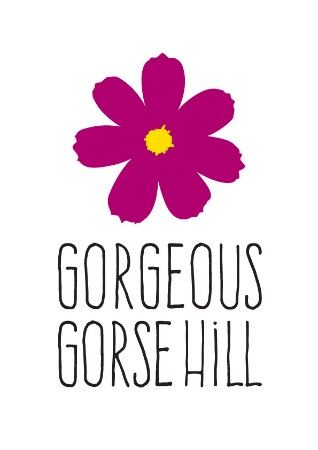 Gorgeous Gorse Hill Minutes 8th October 2014In attendance: Mary Boroughs, Jim Clarke, Mike Cordingley, Marje Kelly, Ita Kirrane, Julie Lennon, Hannah, Mary Patel, Paula Pierson, Gemma Trebble, Nicola Ward.Apologies: Tracey Barnes, Yasmin Green, Ruth Hannan, Angela McDonnell, Kristy Stott, Nigel Woodcock.Actions arising from meeting 28th August 2014Update on Actions from Previous MeetingAction: NW to speak to MMU Information & Communications dept., re involvement with the Future Everything Festival.Update: Ongoing – start of term, so extremely difficult to arrange meetings.Community Noticeboards Action: NW to ask DT if he will make range of notices to put in noticeboards.Update: Noticeboards up to date with events and meeting dates.Action: LM to ask Coop if they will act as a collection point, if not LM has offered to be collection point.Update: Coop happy to hold notices and LM will collect and update noticeboards.Action: LM update NW with details of which and DT can amend notices accordingly.Update: CompletedAdditional Tree Pit DatesAction: Arrange additional tree pit dates, with an autumn planting push.Update: New planting dates confirmed:Saturday 11th October - International Guerrilla Tulip Planting Day - Collect bulbs from Target Café 11am - 12.30 with a secret location included of where to plant them.Sunday 9th November Sunday 30th November Sunday 25th JanuarySunday 1st MarchSaturday 28 MarchAction: Develop the “Adopt-A-Pit” project.Update: Ongoing – Keep as action for next meeting unless someone else wants to lead on it.Better Together FundingAction: Highlight frame issue on Canute Court planting space.Update: Architect believes planter will correct issues but RH will raise with TMBC about rectifying frame. However, the plan for raised beds in front of Canute Court has hit a bump – this land belongs to Trafford Housing Trust, who want it left as it is. RH is negotiating with them on this but in the meantime we can focus on the areas we have permission for.Action: Contact mosaic artists to get quote for bollardsUpdate: RH has spoken to mosaic artist (currently on holiday) – now stock take of bollards is complete. RH will email artist for detailed quote.Action: TB contacting Assets Team about toilet block and will update RH.Update: TB continuing to try and research with TMBC – once permission granted we can begin. Have had a very reasonable quote from Caroline Daly (artist).Local Business Recruitment Action: Draft a letter to businesses with a range of options of support.Update: MP has sent letters to all medium to large businesses that reside in Gorse Hill.National Guerrilla Sunflower Action: Find out date for 2015.Update: 1st May is the date every year – we will make sure we take part this year.FundingAction: Promote the Grassroots Giving voting as widely as possible.Update: Voting closes on the 17th October – continue to promote – all group members to share, please! The link is http://www.skiptongrg.co.uk/apply-for-funding/whos-applying/north-west/gorgeous-gorse-hill/ Action: Anyone interested in with experience of doing funding bids contact RH.Update: No contacts so far.Project Update:Better Together Funding:Following on from the Canute Court news above…RH has had a quote from TMBC to remove dead trees and low lying branches of trees at the Rest Space site and the site at the corner of Avondale & Chester Rd. As soon as the invoice is sorted the work can begin.GGH paying £800 & TMBC contributing £1000 in kind.RH liaising with Ground Works to progress the design and work on these areas – once the trees are dealt with we can use some of our scheduled planting days to begin work on these areas.The site in front of Burleigh Court has been given permission for planting – we will schedule a day to plant this with perennials, hard annuals, herbs etc soon.Roller Shutters:RH has received final designs from Unity Arts – working our way round the businesses so they can choose the one they like. Unity will then work out a convenient time with the businesses to install.Bollards:Finalising stock take of bollards at the moment – see earlier update on concrete ones.MEN Environment AwardsGGH has been shortlisted for a Manchester Evening News’ Neighbourhood Improvement Project Award, as part of the newspaper’s inaugural Environment Awards. Ceremony taking place on the 9 October, NW and MK attending.Agenda:International Tulip Planting Day  - “Secret locations” suggestions:Grassed area at the corner of Gorse Lane and Gorse CrescentGorse Hill pub carpark – is there a green area here? ACTION: HL to checkIron Bridge alleyGrass verges along Chester RdMilton Court grassSeating area along Chester Rd, near the canalTaylors Rd plantersIs there anywhere near the Red Chippy Village?Constitution:MP announced that GGH has now formally constituted as a community group, separate from the Gorse Hill Community Action Group. This is due to the limited funding sources available to community groups, and now means that both GGH and GHCAG can apply for the same funds, rather than need to discuss which project (GGH or Project Buzz) can apply for something.We are in the process of setting up a bank account, and GHCAG will transfer the remaining funds into the GGH account once this is complete.IK asked whether GGH had notified GHCAG, MP stated that RH had emailed, but had received no response, so we are assuming there are no concerns.GGH has decided to follow the ‘board’ model of group, so temporarily RH is fulfilling the role of Chair; MP – Treasurer; NW – Secretary. We shall hold an AGM on the 20th November 2014, and invite anybody who wishes to undertake these roles during 2015 to put their name forward.ACTION: Anybody who wishes to become a GGH board member to pass their name and their desired role to RH by 20th November 2014.AOBMK mentioned Heather Garlick’s plans to raise funds from local groups for a film documenting and promoting the many community groups, activities and changes currently taking place in Stretford. NW confirmed that GGH had already agreed to contribute £50, but that we don’t have time to get further involved, beyond the GGH section of the filming.HL/PP raised the suggestion of organising monthly community litter picks under the title of GGH. Whilst GGH would be happy to support and promote all litter picks (and likely it’d be the same people involved!),  MP felt that GGH’s aim was to do the extra things to improve the area Mary – what was your phrase?!! Following some discussion, it was agreed that a separate litter picking group should be established, and that another meeting was required to discuss the details. Target Café, 11am on Sat 11th Oct, to coincide with the Tulip Bulb planting day, was decided.MC raised the issue of missing bins in Gorse Hill, and asking anybody whose bin has gone missing and who faces potentially having to pay TMBC £25 for a replacement to contact him. A number of residents have already done so, and with MC vouching for them, the fee has been waived. MC is extremely concerned by the high volume of c.600 missing bins, and wants to see TMBC working to reduce this number by 50%.ACTION: MC to liaise with TMBC to identify solutions to the missing bins.MC stated that the Stretford cenotaph will display a temporary flag, as usual, on Remembrance Sunday.